Publicado en Bilbao el 02/04/2024 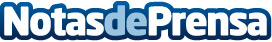 Acuerdo de todos los agentes implicados para mejorar la gestión de los problemas de suministro de medicamentos en EuskadiDepartamento de Salud del Gobierno Vasco, Osakidetza, Colegios Oficiales de Farmacéuticos y almacenes de distribución han suscito un convenio con el objetivo es actuar de la forma más ágil posible y evitar perjuicios a pacientes ante situaciones de falta de medicamentos, garantizando la prestación farmacéutica en la Comunidad Autónoma VascaDatos de contacto:Consejo Farmacéutico País Vasco ComunicaciónConsejo Farmacéutico País Vasco Comunicación943223750Nota de prensa publicada en: https://www.notasdeprensa.es/acuerdo-de-todos-los-agentes-implicados-para Categorias: Industria Farmacéutica País Vasco Consumo Servicios médicos http://www.notasdeprensa.es